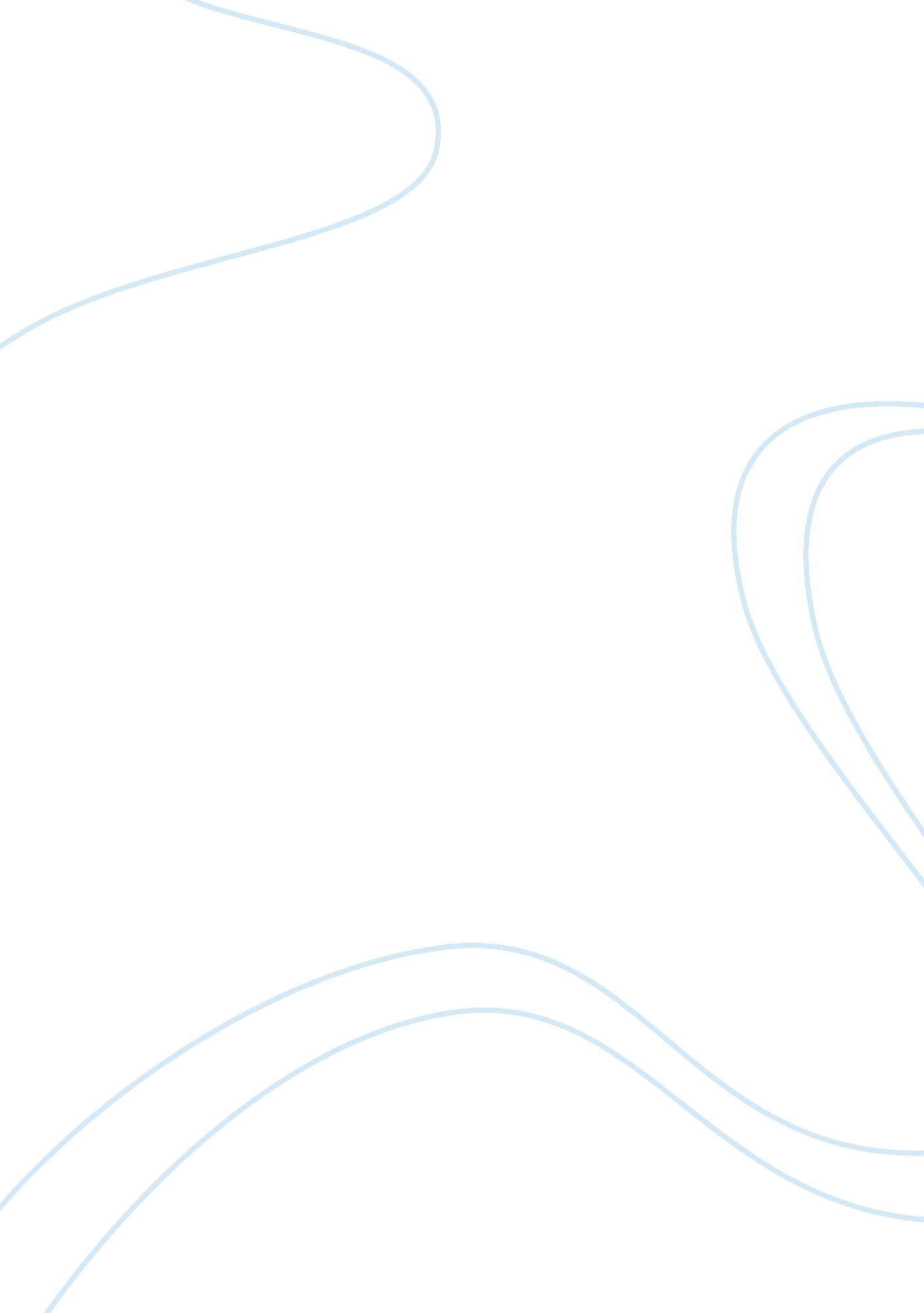 The aquilealand accounting standard board accounting essayBusiness, Accounting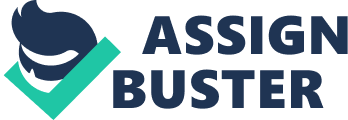 This intent of this study is to give advice on the development of an accounting criterion for employee benefits. Five different jobs sing employee benefits will be examined and each job will be related to an accounting construct. Recommendations will be suggested for these jobs every bit good. All employees work in outlook of being rewarded afterwards, or in progress in some instances. Beam and Mcfadden ( 2001 ) specify employee benefits as `` all benefits and services, other than rewards for clip worked that are provided to employees in whole or in portion by their employers '' . These benefits include ill foliages, medical disbursals, holiday fillips and many others. Therefore, it is necessary that there are certain regulations sing these benefits that will keep the rights of the employees. In the underdeveloped state of Aquilealand, we do non hold our ain conceptual model, and hence we adopt the IASB 's model. Aquilealand Accounting Standards Board should use a new criterion for employee benefits and this will be used by all companies in Aquilealand. There are several jobs refering employee benefits which need to be looked into in deepness, some of them will be discussed in the undermentioned paragraphs. Problem ( 1 ) : Recognition of net incomes and losingss originating from program assets One of the jobs mentioned during the making the accounting criterion for Aquilealand is the acknowledgment of expected return of program assets. In the attack V IASB expected return should be recognized and excluded from the assets service cost. However, anticipation of any future return involves a large sum of uncertainness ( Pastor, 2001 ) . Harmonizing to Pastor it is really difficult to foretell expected return even utilizing mathematical theoretical accounts objectively. The ground is that subjectiveness and opinion have a large impact on this procedure ( Pastor, 2001 ) . This fact is interrupting the objectiveness construct of the Regulatory Framework. Harmonizing to this construct, histories should be free of opinion and should be measured by all people in the same manner ( Alexander et Al ) . In add-on, acknowledgment of expected return, which is unfulfilled return, may be misdirecting information for the users of fiscal statements. As it is non possible to extinguish the opinion factor in the procedure of computation of expected return, companies should non recognize the expected return on program assets until it is truly gained. That will forestall the breakage of the objectiveness construct. This may besides assist to supply more accurate information about the fiscal state of affairs of the company to the users of fiscal statements. Merely realized return on program assets should be recognized. In add-on, companies should be required to unwrap the information about alteration of program plus in the one-year study ; non as the portion of the statement of comprehensive income but as a separate subdivision. Problem ( 2 ) : Disclosures There are three basic affairs that can be of import to be disclosed in fiscal statements. First, explain in inside informations the characteristics and hazards connected with its defined benefit programs. Next, show the consequence of defined benefit programs on the entity 's future hard currency flow and which related to timing, uncertainty and sums. Finally, explain the numerical information that is involved in the fiscal statements bring forthing from its defined benefits program ( PWC, 2011 ) . However, there are many demands for revelations which might be hard to use. A company has to supply elaborate information about the fiscal events in order to run into three things because the users of fiscal statements need to measure numerical information ( KPMG, 2011 ) . Furthermore, sensitivity analysis revelation is given simply on the defined benefit duty, although IASB provinces that, 'sensitivity analysis on the net defined benefit liability ( assets ) ' can be more utile. However, it is far more hard and complicated to transport out ( ibid. ) . Furthermore, revelations for multi-employer programs are presently extended because more information linked with multi- employer should be disclosed such as support agreement ( PWC, 2011 ) . Harmonizing to the materiality construct, fiscal statements are prepared to function the users to do the right determination. Therefore, all information that may impact their determination should be involved in fiscal statements. As a consequence, revelation rule is significantly associated with materiality because all the quantitative and qualitative information should be involved in fiscal statement such as accounting policies and important events ( Jan, O. , 2010 ) . As mentioned before, there are some recommendations that should be considered for employee benefits revelation. First, the companies required to unwraping the of import information involved in fiscal statements to fulfill the external users and assist them to understand information and do right determination ( PWC, 2013 ) . In add-on, the companies should utilize narrative description of fiscal information such as liabilities fiting so the readers can understand written information. Problem ( 3 ) : Termination benefits Based on the definition in IAS 19, expiration benefits are the benefits for those employees whose employments are voluntarily or involuntarily terminated before the normal retirement day of the month. Therefore, expiration benefits should be recognized as a liability and an disbursal in entity 's fiscal study. For case, voluntary expiration benefits should be recognized when they are provided as 'a consequence of an offer made in order to promote voluntary redundancy ' ( Alexander, Britton & A ; Jorissen, 2011: 525 ) . On the other manus, as the name implies, nonvoluntary expiration benefits should be recognized when the employment is terminated involuntarily, such as dismissal. However, for acknowledgment in fiscal accounting, it is indispensable to foremost make up one's mind when and how much it should be recognized. Therefore, the disbursal of the expiration benefits should be able to be expressed inmoney, which is besides known as one of the fiscal accounting conventions named 'monetary measuring ' ( Alexander, Britton & A ; Jorissen, 2011 ) . Furthermore, besides the sum to acknowledge, it is besides necessary to find the clip to acknowledge. For case, to acknowledge the nonvoluntary expiration benefits every bit shortly as the employees are cognizant of the expiration or at the clip they leave the entity should be regulated. Based on the counsel of fiscal accounting conventions, the sum and the clip for the acknowledgment could be easy determined. First, taking history of the pecuniary measuring convention, entity should guarantee the expiration benefits in its dismissal program could be measured. Similarly, the benefits included in the offer that entity provides for voluntary expiration should besides be mensurable. Furthermore, harmonizing to the accumulations convention, the disbursal of the entity should be recognized and recorded every bit shortly as the use of the disbursal is determined ( Alexander, Britton & A ; Jorissen, 2011 ) . Therefore, nonvoluntary expiration benefits should be recognized at the clip when entity officially notice the employees affected in its dismissal program. However, for those who have exchanged their expiration benefits for future services, the liability of their benefits should be recognized over the future period. At last, voluntary expiration benefits should be recognized when the employees accept the offer made in other to promote voluntary redundancy. Problem ( 4 ) : Post-employment benefits Post-employment benefits means the staff Begin having retirement benefits, for illustration, retirement benefits and other post-employment benefits after completed an employment relationship ( BDO, 2013 ) . Besides, there are two classs of post-employment benefits programs. One is defined part programs, another is defined benefit programs ( ibid. ) . In general, DCP ( which stand for defined part programs ) means employees ' retirement program benefits was reserved financess from the company 's one-year net income ( Investopedia, n. d. ) . Accounting intervention is comparatively simple. But the duties undertaken of the employee is non rather clear. Therefore, the item of the handling is the employer ought to do the part towards the present service and have no duty to give excess part for past service ( Towers Watson, n. d. ) . For DBP ( which stand for defined benefit programs ) , it is a retirement program that employee benefits are classified harmonizing to a expression utilizing factors such as length of service and salary history, which was sponsored by the employer ( Investopedia, n. d. ) . Harmonizing to Towers Watson [ n. d. ] , owing to actuarial additions and losingss and anterior service costs are deferred, ensuing in the pension liability that are non really required to bear the duties. The solution is instantly acknowledgment of actuarial additions and losingss and anterior service cost. The undermentioned specific patterns are: canceling actuarial additions and losingss utilizing the corridor attack, take actuarial additions and losingss that are recognized in net income and loss commissariats and necessitate all actuarial additions and losingss should be recognized instantly in other comprehensive income ( OCI ) . Furthermore, past service cost should non be deferred amortisation and besides necessitate to be recognized instantly when incurred ( ibid. ) . Besides IAS 19 alterations in the method of look, service cost and net involvement income or disbursal recognized in net income or loss, Re-measurable part recognized in OCI ( BDO, 2013 ) . Problem ( 5 ) : Immediate acknowledgment Immediate acknowledgment in other comprehensive income will hold an impact on organisations which recognizes additions and losingss at the same time in net income and loss. The standard requires acknowledgment of defined benefit duty and program assets in the statement of comprehensive income and in the statement of fiscal place. Harmonizing to IASB, 'immediate acknowledgment provides more relevant information to users of fiscal statements and provides more faithful representation of the fiscal consequence of defined benefit programs ' ( KPMG 2011, p 5 ) . There are some looks of immediate acknowledgment which eliminated by AASB as the criterion of employee benefits. Among them are past service cost and disposal costs and other disbursals. As an illustration of immediate acknowledgment jobs, past service costs will be explained in item. Past service costs used to depict service costs different from current service costs and additions or losingss on the colony. It is defined as 'the alteration in the present value of the defined benefit duty for the employee service provided in anterior periods ( KPMG, 2011: 18 ) . We should specify whether past service costs is positive or negative. When the alterations improve employee benefits, it is positive ( Deloitte, 2011 ) . While it is negative if the alteration consequences in decrease of the bing benefits ( ibid ) . The following measure is to acknowledge them into the entities ' fiscal statements. Harmonizing to the prudence concept footing, it is besides necessary to describe the accounting minutess. Therefore, the method used to acknowledge a vested yesteryear service costs should differ from the one used to acknowledge an unvested yesteryear service costs. Based on the consistence concept footing, it states that 'accounting methods one time adopted must be applied systematically in future ' ( Jan, I. , 2012 ) . Therefore, the accounting intervention for both vested and unvested yesteryear service costs should be severally kept the same in several accounting periods. As it has been shown in the old paragraph, we recommend that the methods used to acknowledge vested and unvested yesteryear service cost should be different. Vested past service costs should be recognized instantly while 'unvested past service costs should be recognized on a straight-line footing over the staying vesting period ' ( Ernst and Young, 2011: 4 ) . Furthermore, the methods used to acknowledge past service costs should follow a consistence footing. To reason, the Aquilealand Accounting Standard Board examined jobs sing employee benefits such as: acknowledgment of net incomes and loss originating from program assets, revelations, expiration benefits, post employment benefits, and immediate acknowledgment. Each of these jobs relates to an accounting construct, and recommendations were suggested in order to make a suited criterion that fit a state which has an active stock market. 